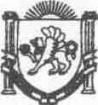 Республика КрымНижнегорский районЧкаловский сельский совет36-я сессия II- созываРЕШЕНИЕ №704.07.2023 г.                                                                                                с.ЧкаловоО внесении изменений в решение Чкаловского сельского совета Нижнегорского районаРеспублики Крым  от 26.04.2023г. №2«Об утверждении Реестра муниципальногоимущества Чкаловского сельского поселенияНижнегорского района Республики Крым»         В соответствии с Федеральным законом от 06.10.2003г. №131-ФЗ «Об общих принципах организации местного самоуправления в Российской Федерации», Законом Республики Крым от 21.08.2014г. №54-ЗРК «Об основах местного самоуправления в Республике Крым», Законом Республики Крым № 38-ЗРК от 31.07.2014г. «Об особенностях регулирования имущественных и земельных отношениях на территории республики Крым», руководствуясь Уставом муниципального образования Чкаловское сельское поселение Нижнегорского района Республики Крым, Чкаловский сельский совет РЕШИЛ:1. Внести в решение Чкаловского сельского совета Нижнегорского района Республики Крым 26.04.2023 № 2 ««Об утверждении Реестра муниципального имущества Чкаловского сельского поселения Нижнегорского района Республики Крым»  изложить в новой редакции по состоянию на 04.07.2023г. (приложение).2. Обнародовать настоящее решение на доске объявлений Чкаловского сельского совета и опубликовать на сайте: чкаловское.рф.3. Контроль за исполнением настоящего решения оставляю за собойПредседатель Чкаловского сельского совета-глава администрации Чкаловского сельского поселения 		                        М.Б.Халицкая